PREFEITURA MUNICIPAL DE RIBEIRÃO CORRENTE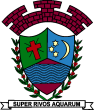 DEPARTAMENTO DE EDUCAÇÃOE.M.E.B. ”JORNALISTA GRANDUQUE JOSÉ”Rua Rita Cândida da Silveira, 1200 – Bairro Monte alegre – Ribeirão Corrente- SP - CEP: 14.445-000 Fone: (16) 3749.10148° ANOProfessor: Renata Malta Ferreira  e Leonardo Martins dos Santos                                                       Disciplina: Ciências                         Atividades referentes a três aulas.             Aulas referentes a semana dos dias 18a  22 de maio.Tema: Correção dos exercícios de revisãoOrientações: Ler as respostas e comparar com as respostas feitas em seu caderno e quando erradas corrigi-las CORREÇÂO1)Quais os órgãos responsáveis pela formação do sistema digestório ?R:O sistema digestório é formado por boca, faringe, esôfago, estomago, intestino delgado, intestino grosso, reto e ânus.2)Quais as glândulas anexas do sistema digestório?R: São glândulas anexas como o fígado, pâncreas e glândulas salivares.3) Quais as principais diferenças entre a digestão química e a digestão física?R:A digestão mecânica é gerada pelo atrito sofrido pelos alimentos, como ocorre na mastigação, já a digestão química ocorre com o auxílio de enzimas e outras substâncias produzidas pelos órgão do sistema digestório para facilitar a quebra dos alimentos.4)Quais as secreções produzidas pelo pâncreas e pelo fígado? Quais as principais funções delas?R: O pâncreas é responsável pela produção do suco pancreático que auxilia na digestão de proteínas e carboidratos, já o fígado produz a bile que atua na digestão dos lipídeos. As duas substâncias são liberadas no intestino delgado.5)Quais as principais funções do sistema digestório?R: O sistema digestório é responsável por fazer a quebra dos alimentos e absorver os nutrientes, os eliminando na corrente sanguínea. 6)Como os vasos sanguíneos presentes no sistema cardiovascular podem ser classificados?R: Os vasos sanguíneos são classificados de acordo com sua espessura e elasticidade sendo classificados em veias, artérias e capilares.7)Quais as funções do sangue? Quais os seus componentes?R: O sangue tem como função transportar substâncias e gases respiratórios, além de atuar na defesa do organismo. Essa substância é formada por partículas sólidas como os glóbulos brancos e vermelhos, plaquetas e por um líquido o plasma.8)Quais os tipos de sangue encontrados no corpo dos seres humanos?R: Os seres humanos podem apresentar o sangue do tipo A, B. AB e O.9)Qual o tipo de sangue que pode ser considerado doador universal? Qual tipo de sangue pode ser considerado receptor universal?R: A pessoa com o tipo de sangue O pode doar para todos os tipos de sangue (doador universal). Já a pessoa do tipo AB pode receber qualquer tipo de sangue.10)Quais as principais características da circulação sistêmica e da circulação pulmonar? Descreva as diferenças entre o sangue venoso e o sangue arterial. R: A circulação pulmonar também chamada de pequena circulação ocorre com a passagem do sangue entre o coração e pulmão, essa circulação tem como principal função absorver oxigênio transformando  o sangue venoso em sangue arterial. Já a circulação sistêmica ou grande circulação leva o sangue arterial rico em oxigênio do coração para todas as células do corpo, e retorna ao coração rico em gás carbônico, ou seja, venoso.